โครงการชุมชนร่วมใจ ป้องกันภัยโรคไข้เลือดออก ปี ๒๕๕๙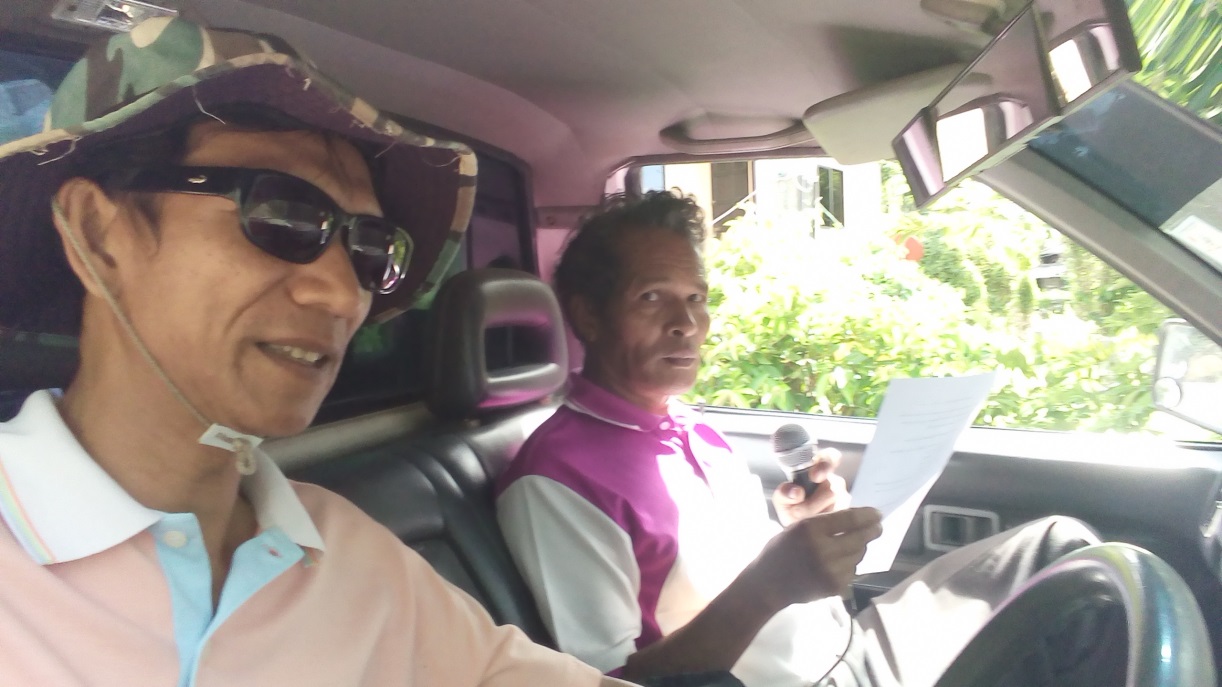 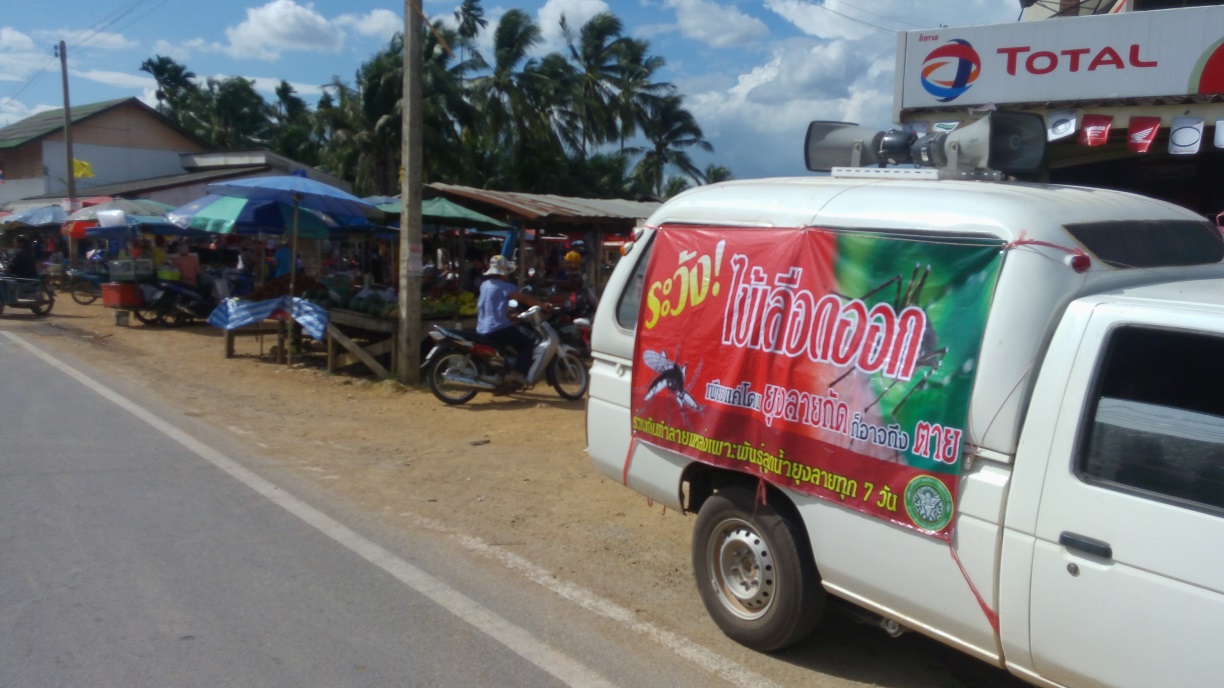 ประชาสัมพันธ์โครงการฯทางรถแห่และเสียงตามสายโครงการชุมชนร่วมใจ ป้องกันภัยโรคไข้เลือดออก ปี ๒๕๕๙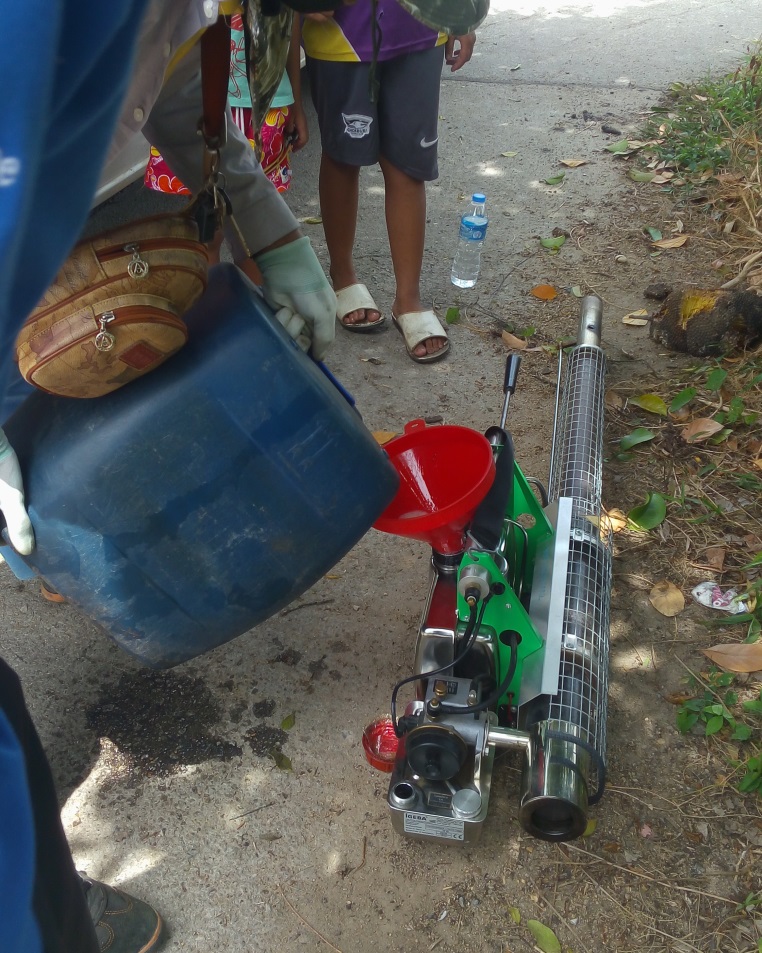 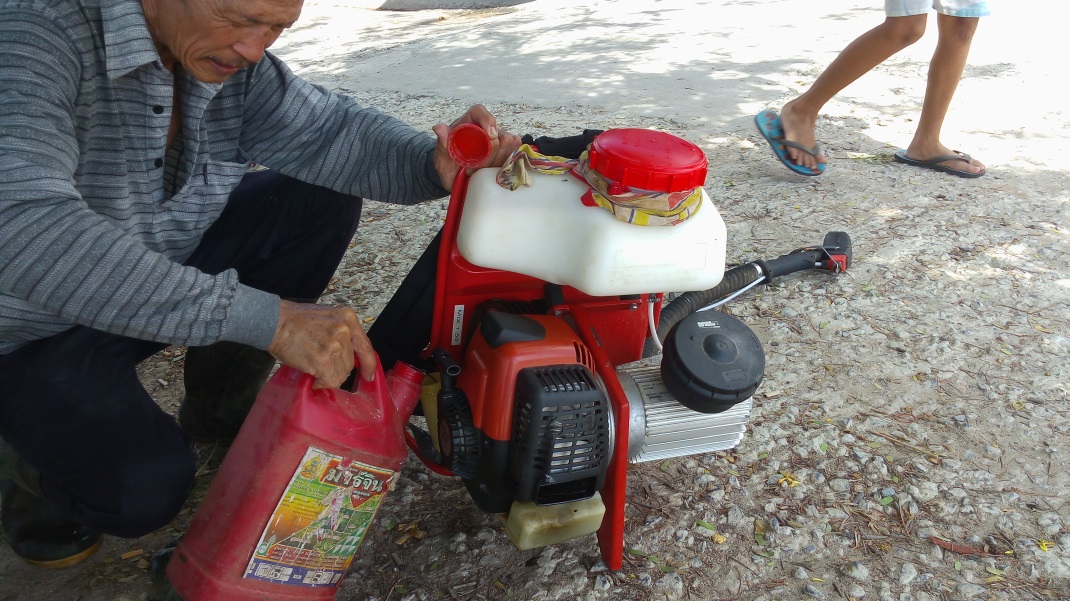 เครื่องพ่นสารเคมีในโครงการฯโครงการชุมชนร่วมใจ ป้องกันภัยโรคไข้เลือดออก ปี ๒๕๕๙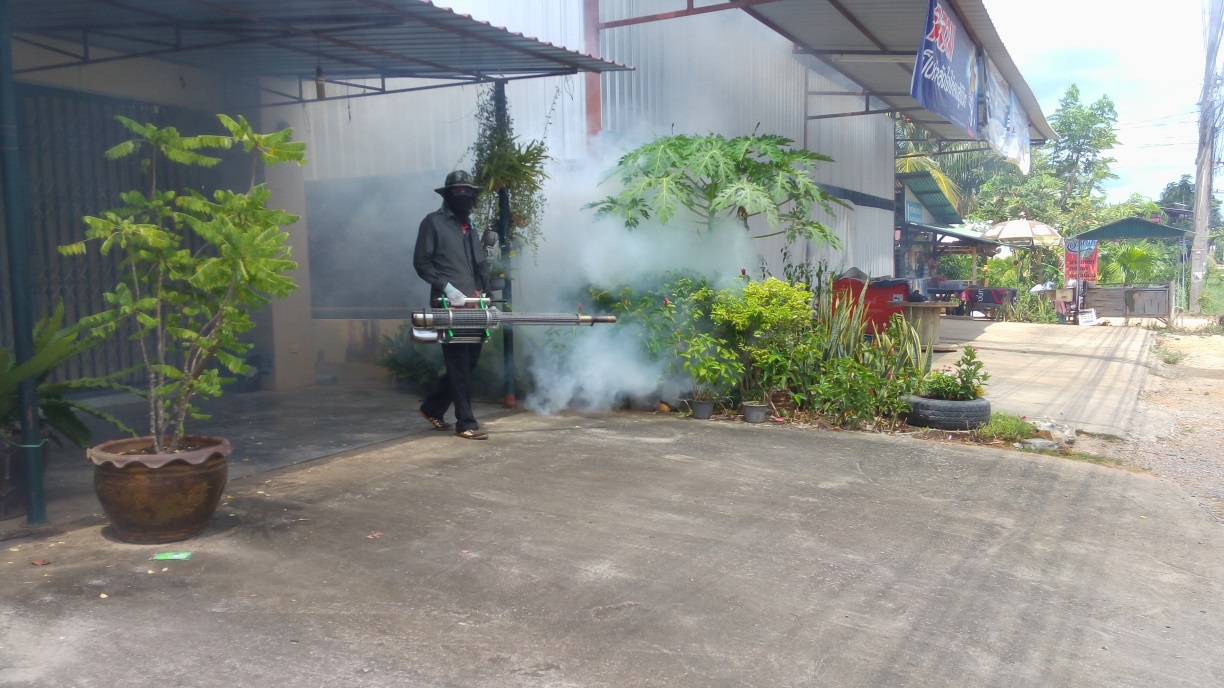 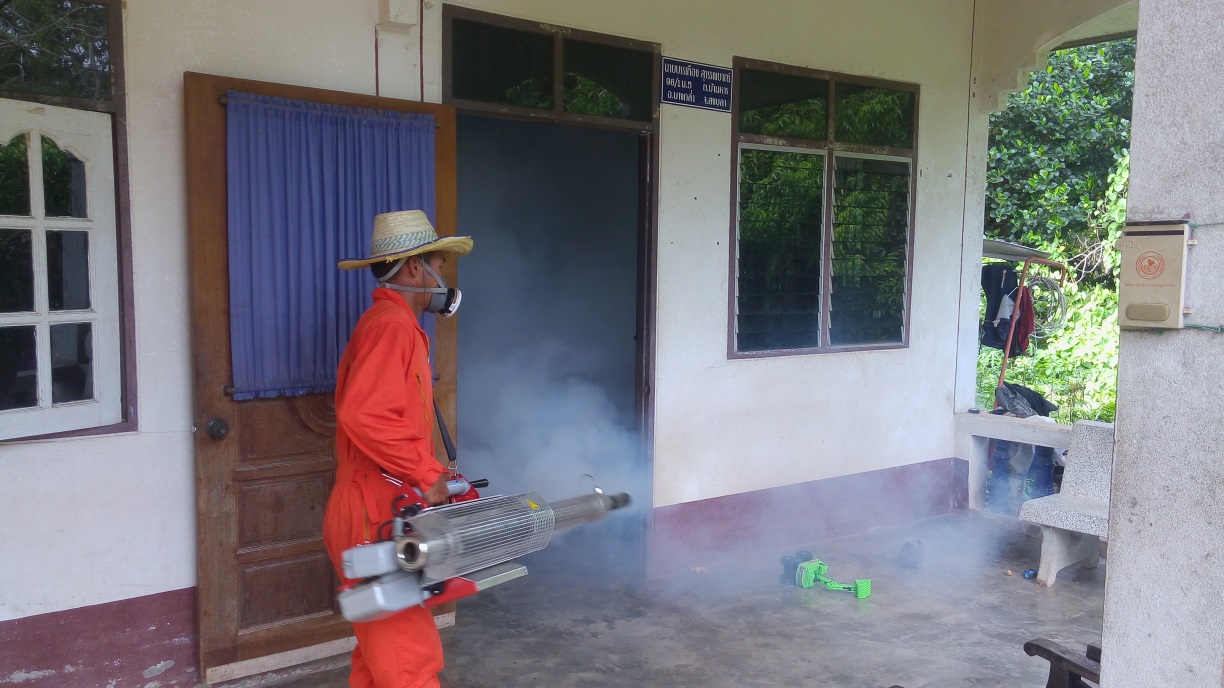 พ่นสารเคมีโครงการชุมชนร่วมใจ ป้องกันภัยโรคไข้เลือดออก ปี ๒๕๕๙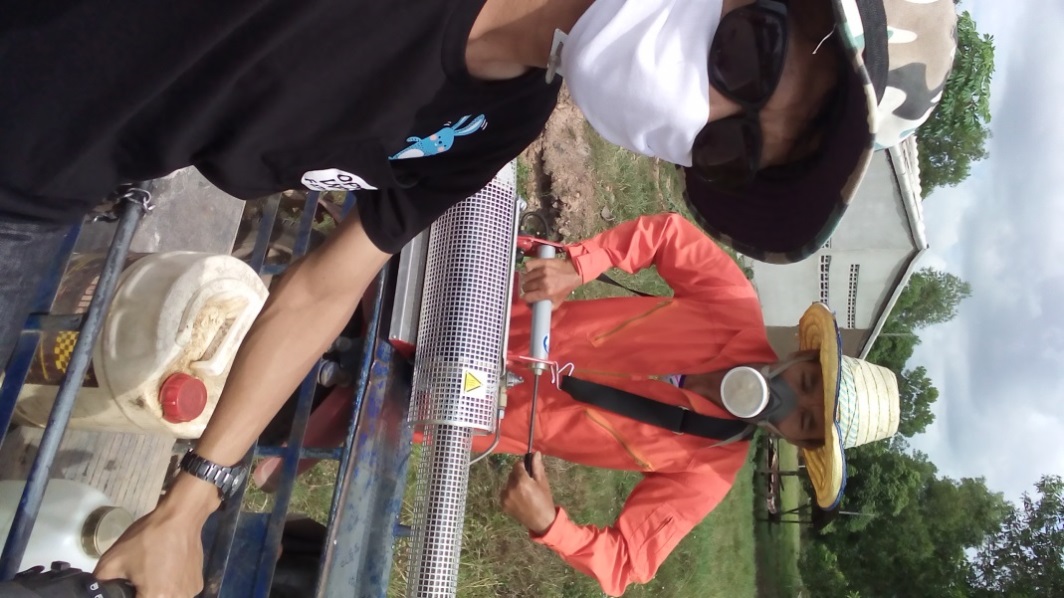 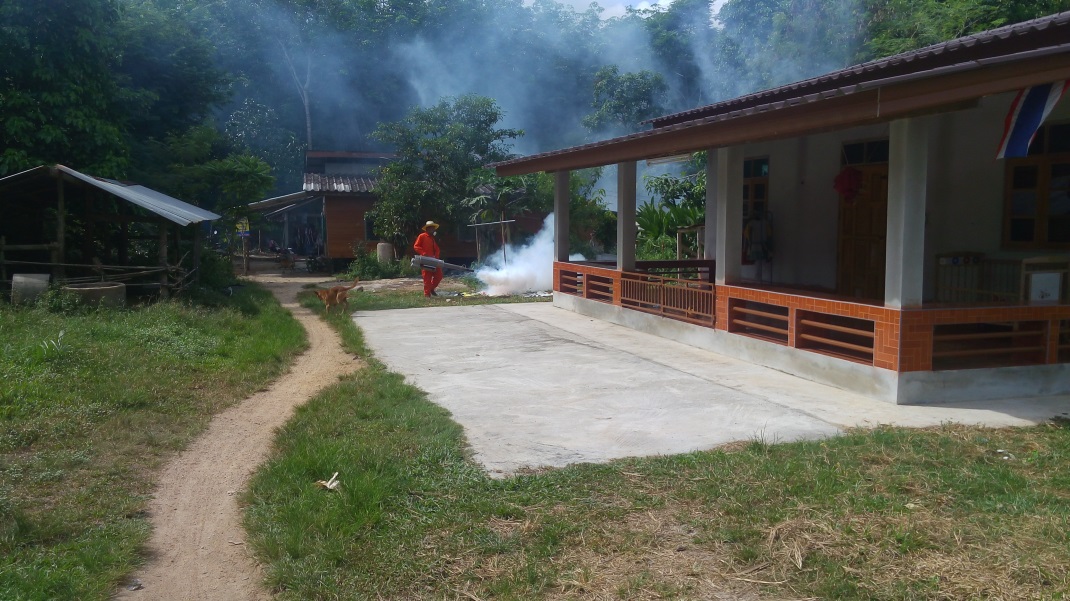 พ่นสารเคมี